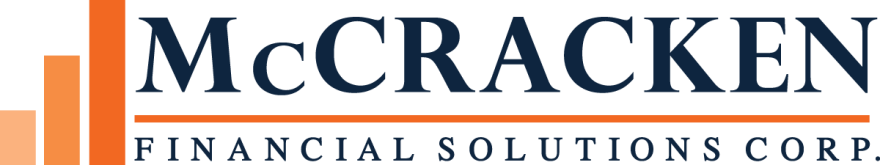 G/L ExpansionDraft, May, 2019As of May, 2019, this book is a preliminary version of the actual enhancement documentation.  While explaining the methodology and core file changes made for the enhancement, screen prints are not yet available.Compatible Releases:The contents of this document is intended for the use of our customers only and is not intended for distribution to those individuals who do not have a need to know to do their job.©McCracken Financial Solutions Corp.8 Suburban Park DriveBillerica, MA  01821-3903(978) 439-9000 Main(908) 439-9068 Faxwww.mccrackenfs.comOverviewIn basic business terms, a General Ledger (G/L) Chart of Accounts organizes a company’s finances by segregating expenditures, revenues, assets and liabilities for reporting purposes. Depending on the type and structure of the organization, whether the organization services for themselves or others, and possibly the types of loans serviced can determine what G/L Chart of Accounts the company uses for a particular loan, group of loans, or investor.Strategy’s accounting engine assigns General Ledger accounts to each transaction performed in Strategy to report to revenues, expenditures, assets and liabilities based on the G/L Matrix selected in the loan. During day end Strategy creates, the daily General Ledger with a record for each debit and credit created to report income to corporate accounting. Each record contains a G/L Company, a Cost Center, a G/L Account Number, and Sub-account Number to assist with the funneling of funds to the appropriate corporate G/L account. The current field sizes for G/L Company, Cost Center, Officer Code and G/L Account Number do not meet all customers’ needs for reporting. We are expanding the size of the G/L Company #, the Cost Center, and the Officer Code, thus refining the ability to report the aggregation of individual Strategy transactions to the appropriate corporate account. Summary of Changes MadeWe have made the following changes to Strategy’s screens and database to support this enhancement. Additional details of the changes made within the core Strategy files are in the File Changes section of this document.Changes to the DatabaseThis enhancement expands three fields:The G/L Company Number field from 2,0 to 10,0 digits where ever it is stored in the database.The Cost Center field from 4 to 10 characters where ever it is stored in the database.The Officer Code field from 2 to 5 characters where ever it is stored in the database.The enhancement adds two fields where ever a G/L Account Number is stored: A new 10 character field for Alternate CC (Cost Center) was added for each G/L Acct in the file.A new numeric (10,0) field for Alternate CO (G/L Company Number) was added for each G/L Accts in the file.Changes to System Information (PINFO) support the expanded field sizes.Windows Changing to Accommodate Expanded FieldsThe following is a list of system windows where you will see changes to accommodate the field changes.System Wide:System Control – Accounting Tools>Maintenance>System Control>AccountingG/L Reporting Parms – G/L Company – Field size changeSystem Information - System Information MaintenanceTools >Maintenance>System InformationGeneral Ledger Company (V4) display only – Field size changeCost Center (72) - Field size changeOfficer Code (21) - Field size changeVendor Maintenance – 	General Ledger Company Name (V4)Tools>Maintenance>Vendor Maintenance>General Ledger Company (V4)Deferred Revenue/Expense G/L Information – New fields – Alternate G/L Company, Cost CenterMiscellaneous Receivable Types G/L Information – New fields – Alternate G/L Company, Cost CenterMiscellaneous Expense Types G/L Information – New fields – Alternate G/L Company, Cost CenterPayable Info (multiple vendors) – G/L Company, Vendor Code(s)Contact Info – G/L CompanyVendor Maintenance – 	Investor Vendor (V1)Tools>Maintenance>Vendor Maintenance>Investor (V1)Bank AccountsAccounting Information – G/L Company, New fields for Alternate G/L Company, Cost CenterPayable Info (multiple vendors) – G/L Company, Vendor Code(s)Vendor Maintenance – 	Correspondents (V7)Tools>Maintenance>Vendor Maintenance>Correspondents (V7)Correspondents Service Fee G/L Information – G/L Company, New fields for Alternate G/L Company, Cost CenterCorrespondents Service Fee G/L Information Detail Information - G/L Company, New fields for Alternate G/L Company, Cost CenterPayable Info (multiple vendors) – G/L Company, Vendor Code(s)G/L InformationTools>Maintenance>G/L Information>Company/Matrix InformationCompany & Matrix Information – (Right Mouse Menu)Company Information– G/L Account Matrix Companies - G /L Company Company & Matrix Information – Company Information– G/L Account Matrix Companies Double click any record in the Summary Grid to open - Primary G/L Matrix Accounts -  all panels have G/L Company and G/L Accounts;Company & Matrix Information – Company Information– G/L Account Matrix Companies Right mouse options:Chart of AccountsPrimary G/L Matrix Accounts (all panels) - G/L Company, G/L AccountsSecondary G/L Matrix Accounts – G/L Company, G/L AccountsSecondary G/L Matrix Account Detail – G/L Company, G/L AccountsDefaults – Master – Default Master Information DetailTools>Maintenance>Defaults>Master>Double-click to access Default Master InformationBalance/Processing – G/L CompanyReporting - Officer code, Cost CenterPeriodic Processing – IRSTools>Periodic Processing>IRSMaintain 1098 file – G/L CompanyIRS 1098 Maintain Detail – G/L CompanyList 1098 file – G/L CompanyG/L Transaction Inquiry – G/L Company, G/L AccountTools>G/L Trans InquiryG/L Transaction Inquiry – G/L Account, G/L CompanyDouble click record to access G/L Trans DetailG/L Posting Panel - G/L Company, G/L AccountCurrent StatusTools>Current StatusLoan Terms/Status – Officer Code and Cost CenterReporting Balance – G/L Company - G/L Company, G/L AccountGAAP Net Book Value – G/L Company, G/L AccountTrans History – Transaction G/L Detail - G/L Company, G/L AccountMisc Rcvbl/Exp – Vendor CodeCheck WritingTools>CheckwritingCheck Register – Selection Criteria and Grid – Vendor CodeCheck Register Information Detail – Vendor Code Print Check Register Options – Vendor Purge Records - VendorDaily Work File (vendor) gridDaily Work File Information Detail -vendorWritetrackGenerate Documents tab page – General Letters - selection criteria - Officer CodeReportsGeneral Ledger Inquiry Report – GR230 – G/L account –Parameter screen and reportG/L Cross Reference Exceptions –- CGR444F – G/L Account #, G/L Company - report onlyG/L Cross Reference Listings –CGR547A– G/L Account #, G/L Company - report onlyMaturity Distribution Report - CGR900– G/L Company–Parameter screen and reportRate Sensitivity Report - CGR904PR1– G/L Company–Parameter screen and reportDelinquent Report - CGR515– Officer Code–Parameter screen and reportSummary Analysis by Selection - CGR921– Officer Code –Parameter screen and reportListing for Codes Files - CGR535 - Officer Code–Parameter screen and reportIndividual File Maintenance List- CGR505I – Vendor (G/L Company) –Parameter screen and reportBillingDefault Interest Tab - Default Interest Miscellaneous Amounts – G/L AccountLoan AdministrationMaster InfoBalances/Processing – G/L CompanyReporting Info – Officer code, Cost CenterFee Information – G/L AccountDeferred Revenue and Expenses Tab – G/L Company, G/L AccountsDeferred Revenue and Expense TypesDeferred Revenue/Expense Type G/L Information - G/L Company, G/L AccountsDeferred Revenue/Expense Type G/L Detail Information - G/L Company, G/L AccountsDeferred Revenue/Expense Types – Add - G/L Company, G/L AccountsYTD Information(Tools>Prior YTD Info)G/L CompanyPartial Payment Transactions (Tools>Partial Pmt Trans)Officer CodeTransactionsTransaction Entry	30 – Loan Advance -> Fee Information – G/L Account41 – Reversals -> Fee Information – G/L Account16/76 – Misc Receivables – G/L Account (in grid – not displayed)Y0 - Misc Rcbl Capitalization – G/L Account (in grid – not displayed)Miscellaneous AmountsMisc Receivables tab - G/L AccountsAdd Misc Receivable Wizard – Misc Receivable Info – G/L AccountsExpense Item – G/L Account, Vendor ID (Vendor ID + Vendor Code)Misc Expenses tab – Vendor (G/L) Company, G/L Accounts, Vendor ID (Vendor ID + Code)Add Misc Expense Wizard – Misc Expense Type panel – G/L Company, Vendor IDAdd Misc Expense Wizard – Misc Expense Info panel – G/L Company, G/L Account, Vendor IDReceivable Item - G/L Company, G/L AccountMiscellaneous Receivable TypesMisc Receivable Types G/L Info - G/L Company, G/L AccountMisc Receivable Types G/L Detail Info - G/L Company, G/L AccountAdd Misc Receivable Type - G/L Company, G/L AccountMiscellaneous Expense TypesMisc Expense Types G/L Info - G/L Company, G/L AccountMisc Expense Types G/L Detail Info - G/L Company, G/L AccountAdd Misc Expense Type - G/L Company, G/L AccountJournal VouchersJournal Voucher Description  - G/L CompanyJournal Entry Detail - G/L Company, G/L Account, cost centerRestricted G/Ls, G/L Company, G/L AccountHow to Activate the Expanded G/L Account NumbersA System Control setting determines whether the fields for the Alternate Cost Center and Alternate G/L Company Number will display for entry/update.Tools>Maintenance>System Control>Accounting>G/L Reporting ParametersThe G/L Reporting Parameters panel displays a new field, “Expanded G/L Account #”.  This is a Yes/No field.  Selecting ‘Y’ activates the expanded G/L Account # feature and displays the two fields Alternate Company Code and Alternate Cost Center for every G/L Account# displayed. If the value is set to N, the system operates using the original G/L Co # and Cost Center.File Changes for G/L ExpansionGeneral Ledger Company Code ExpansionThe G/L Company Code fields were expanded from (2,0) to (10,0) in the following core files:NMASTR/CMCO#PBFH01/BFCOPDEFTGL/DDCO#PDTRAN/DTGL#PEXPCODGL/PYCOPGLAC/GAGLCDPGLCO/GCCO#PGLJV$/ JVCOMPPGLJVA/JACOPGLTRBL/GTCO#PGLV$/G$COPGLV$D/GDCOPGLV$H/GHCOPGLVGL/GLCOPGLVSEC/GSGLCOPGMST/GMCOPIFLOWB/CVFCO#PINTSV/ZFFCO#PINVES/IVFCO#PINVESSINT/SIGLCOPINVINQDTL/C9IVGCOPMADESGL/MCCOPMASTR/CMCO#PMDFALT/CMCO#PPYVEND/VPGLCOPRELOAN/PRCO#PSMASTR/CMCO#PSMASTRSV/CMCO#PTRANS/GHGL#PYTD/AJGLCOP1098/ T8CO#P1099A/WOGLCOP1099C/WOGLCDCost Center ExpansionThe Cost Center field was expanded from 4 characters to 10 characters in the following core files:NMASTR/CMCOSTPGLJV$/JVCOSTPGLV$D/GDCSTCPGLV$H/GHCSTCPMASTR/CMCOSTPMDFALT/CMCOSTPMDFALTSV/CMCOSTPRELOAN/PRCOSTPSMASTRSV/CMCOSTPSMASTR/CMCOSTOfficer Code ExpansionThe Officer field was expanded from 2 to 5 characters in the following core system files:NMASTR/CMOFFPBFH01/BFHOFPLBOUT/BFHOF#PLETTER/CLOFCRPMASTR/CMOFFPMDFALT/CMOFFPPARTL/PTOFCPRELOAN/PROFFPRELOAN/PROFF2PSMASTR/CMOFFPSMASTRSV/CMOFFAlternate Cost Center and Alternate G/L Company CodeThe following files/fields represent G/L Account #s. An Alternate Company # and Alternate Cost Center field has been added to the file for each G/L Account #.  For each G/L Account # described in the left three columns, the fields in the Alternate Co# and Alternate Cost Center were added to the referenced file.  The Alternate Company # is (10,0) and the Alternate Cost Center is 10 characters. DateModificationSection 6/18/2019Added modified changes made to PGLVSEC – Expanded G/L Company NumberGeneral Ledger Company Code Expansion6/18/2019Added modifications to PGLVSEC – Alternate CO & CCAlternate Cost Center and Alternate G/L Company CodePINFO Table ID(PINFO/SIFTID)Table Description(PINFO/SIFFID)New SizeValue/Actual Size(PINFO/SIFSIZ/Actual)Old PINFO Code SizeV4GL Company Vendor0/10,02,072Cost Center0/10421Officer Code5/52FileField/AliasDescriptionAlternate Co#Alternate Cost CenterNDREVDRAGLDeferred Asset G/LDRAGLCODRAGLCCNDREVDRBSCG/L Balance Sheet ContraDRBSCCODRBSCCCNDREVDRIGLIncome/Expense G/LDRIGLCODRIGLCCNDREVDRISCG/L Income Stmt ContraDRISCCODRISCCCNDREVDRLOSSGL Loss AccountDRLOSSCODRLOSSCCNDREVDRPROFGL Profit AccountDRPROFCODRPROFCCNDREVDRSUSDef Rev Suspense AcctDRSUSCODRSUSCCNDREVDRTAXAGLTax Asset G/L Acct#DRTAXAGLCODRTAXAGLCCNDREVDRTAXRGLTax Rev G/L Acct#DRTAXRGLCODRTAXRGLCCPDEFTGLDCDAADeferred Asset Acct#DCDAACODCDAACCPDEFTGLDCDBCNBalance Sheet ContraDCDBCNCODCDBCNCCPDEFTGLDCDICNIncome Statement ContraDCDICNCODCDICNCCPDEFTGLDCDIEDeferred Inc/Exp AcctDCDIECODCDIECCPDEFTGLDCDLOSSCapital Loss G/L#DCDLOSSCODCDLOSSCCPDEFTGLDCDPRFCapital Gain G/L#DCDPRFCODCDPRFCCPDEFTGLDCDSUSDeferred Suspense AccDCDSUSCODCDSUSCCPDEFTGLDCTAXAGLTax Ass G/L #DCTAXAGLCODCTAXAGLCCPDEFTGLDCTAXRGLTax Rev G/L#DCTAXRGLCCDCTAXRGLCOPDREVDRAGLDeferred Asset G/LDRAGLCODRAGLCCPDREVDRBSCG/L Balance Cheet ContraDRBSCCODRBSCCCPDREVDRIGLIncome/Expense G/LDRIGLCODRIGLCCPDREVDRISCG/L Income Stmt ContraDRISCCODRISCCCPDREVDRLOSSG/L Loss AccountDRLOSSCODRLOSSCCPDREVDRPROFGL Profit AccountDRPROFCODRPROFCCPDREVDRSUSDef Rev Suspense AcctDRSUSCODRSUSCCPDREVDRTAXAGLTax Asset G/L Acct#DRTAXAGLCODRTAXAGLCCPDREVDRTAXRGLTax Rev G/L Acct#DRTAXRGLCODRTAXRGLCCPEXPCODGLPYGL#G/L Expense AccountPYGLNCOPYGLNCCPFTDREVDRAGL#/DRAGLNDeferred Asset G/L#DRAGLNCODRAGLNCCPFTDREVDRBSC#/DRBSCNG/L Balance Sheet ContraDRBSCNCODRBSCNCCPFTDREVDRIGL#/DRIGLNIncome/Expense G/L#DRIGLNCODRIGLNCCPFTDREVDRISC#/DRISCNG/L Income Stmt ContraDRISCNCODRISCNCCPFTDREVDRSUSDeferred Revenue SuspenseDRSUSCODRSUSCCPGLACGADA#/GADANInterest Reserve AdvancesGADANCOGADANCCPGLACGADYL#/GADYLNG/L Discount Yield Acct.GADYLNCOGADYLNCCPGLACGAGF#/GAGFNG/L Guarantee FeesGAGFNCOGAGFNCCPGLACGAGL#/GAGLNG/L Gain/LossGAGLNCOGAGLNCCPGLACGASFE#/GASFENG/L Service Fee ExpenseGASFENCOGASFENCCPGLACGASFL#/GASFLNG/L Service Fee LiabilityGASFLNCOGASFLNCCPGLACGASF#/GASFNG/L Service FeesGASFNCOGASFNCCPGLACGASGF#/FASGFNG/L Guarantee Fee RCGASGFNCOGASGFNCCPGLCOGCGLSAPosting AccountGCGLSACOGCGLSACCPGLJV$JVGLA#/JVGLANG/L Account #JVGLANCOJVGLANCCPGLJV$JVSUBGLSub G/L Account #JVSUBGLCOJVSUBGLCCPGLV$G$GLG/L #G$GLCOG$GLCCPGLV$DGDGLG/L #GDGLCOGDGLCCPGLV$HGHGLG/L #GHGLCOGHGLCCPGLJV$JVGLA#/JVGLANG/L Account #JVGLANCOJVGLANCCPGLVGLGLBADGAAP Provision for Bad DebtGLBADCOGLBADCCPGLVGLGLBCBuydown ClearingGLBCCOGLBCCCPGLVGLGLCCCorporate CashGLCCCOGLCCCCPGLVGLGLCDCICapped Dial Cash IncomeGLCDCICOGLCDCICCPGLVGLGLCMISRCVCCapped Misc Receivable ContraGLCMISRZCOGLCMISRZCCPGLVGLGLCPDFCapped Default Interest ContraGLCPDFCOGLCPDFCCPGLVGLGLCPEXCapped Misc Expense ContraGLCPEXCOGLCPEXCCPGLVGLGLCPLCCapitalized Late ChargeGLCPLCCOGLCPLCCCPGLVGLGLCPPRCapitalized Pay Rate GLCPPRCOGLCPPRCCPGLVGLGLCPTXCapped RE Tax AdvanceGLCPTXCOGLCPTXCCPGLVGLGLCPUDCapped Unrecognized DIALGLCPUDCOGLCPUDCCPGLVGLGLCRC1Balance Sheet. – CappedGLCRC1COGLCRC1CCPGLVGLGLCRC2Recogn – Capped DIALGLCRC2COGLCRC2CCPGLVGLGLCRD1Balance Sheet. – Default InterestGLCRD1COGLCRD1CCPGLVGLGLCRD2Income Sheet – Default InterestGLCRD2COGLCRD2CCPGLVGLGLCRE1Balance Sheet - ExpensesGLCRE1COGLCRE1CCPGLVGLGLCRE2Income Sheet – ExpensesGLCRE2COGLCRE2CCPGLVGLGLCRE3Cost Recov–Recovbl Exp ContraGLCRE3COGLCRE3CCPGLVGLGLCRL1Balance Sheet – Late ChargeGLCRL1COGLCRL1CCPGLVGLGLCRL2Income Sheet – Late ChargeGLCRL2COGLCRL2CCPGLVGLGLCRM1Balance Sheet – Misc FeesGLCRM1COGLCRM1CCPGLVGLGLCRM2Income Sheet – Misc FeesGLCRM2COGLCRM2CCPGLVGLGLCRM3Cost Recov – Misc Fees ContraGLCRM3COGLCRM3CCPGLVGLGLCRP1Balance Sheet – Pay Rate IntGLCRP1COGLCRP1CCPGLVGLGLCRP2Income Sheet – Pay Rate IntGLCRP2COGLCRP2CCPGLVGLGLCRU1Balance Sheet – Uncapped DIALGLCRU1COGLCRU1CCPGLVGLGLCRU2Income Sheet – Uncapped DIALGLCRU2COGLCRU2CCPGLVGLGLCSFAECCor Srv Fee Accru Exp ContraGLCSFAECCOGLCSFAECCCPGLVGLGLCSFALCCor Srv Fee Accru Lia ContraGLCSFALCCOGLCSFALCCCPGLVGLGLCSFDECCor Srv Fee Due Exp ContraGLCSFDECCOGLCSFDECCCPGLVGLGLCSFDLCCor Srv Fee Due Lia ContraGLCSFDLCCOGLCSFDLCCCPGLVGLGLDA1AD&A PR Int Rcv DueGLDA1ACOGLDA1ACCPGLVGLGLDA1BD&A PR Int Income DueGLDA1BCOGLDA1BCCPGLVGLGLDA1CD&A PR Int Rcv Due ContraGLDA1CCOGLDA1CCCPGLVGLGLDA1DD&A PR Int Income DueGLDA1DCOGLDA1DCCPGLVGLGLDA1ED&A PR Int Rcv AccrueGLDA1ECOGLDA1ECCPGLVGLGLDA1FD&A PR Int Inc AccrueGLDA1FCOGLDA1FCCPGLVGLGLDA1GD&A PR Int Rcv Accrue ContraGLDA1GCOGLDA1GCCPGLVGLGLDA1HD&A PR Int Inc Accrue ContraGLDA1HCOGLDA1HCCPGLVGLGLDA1ID&A PR Int Rcv UnearnedGLDA1ICOGLDA1ICCPGLVGLGLDA1JD&A PR Int Inc UnearnedGLDA1JCOGLDA1JCCPGLVGLGLDA1KD&A PR Int Rcv Unearned ContraGLDA1KCOGLDA1KCCPGLVGLGLDA1LD&A PR Int Inc Unearned ContraGLDA1LCOGLDA1LCCPGLVGLGLDA2AD&A Cor Srv Fee ExpenseGLDA2ACOGLDA2ACCPGLVGLGLDA2BD&A Cor Srv Fee LiabilityGLDA2BCOGLDA2BCCPGLVGLGLDA2CD&A Cor Srvc Fee ExpenseGLDA2CCOGLDA2CCCPGLVGLGLDA2DD&A Cor Srvc Fee LiabilityGLDA2DCOGLDA2DCCPGLVGLGLDA2ED&A Cor Srv Fee Expense AGLDA2ECOGLDA2ECCPGLVGLGLDA2FD&A Cor Srv Fee LiabilityGLDA2FCOGLDA2FCCPGLVGLGLDA2GD&A Cor Srv Fee Expense AGLDA2GCOGLDA2GCCPGLVGLGLDA2HD&A Cor Srv Fee LiabilityGLDA2HCOGLDA2HCCPGLVGLGLDA2ID&A Cor Srv Fee Expense UGLDA2ICOGLDA2ICCPGLVGLGLDA2JD&A Cor Srv Fee LiabilityGLDA2JCOGLDA2JCCPGLVGLGLDA2KD&A Cor Srv Fee Expense UnGLDA2KCOGLDA2KCCPGLVGLGLDA2LD&A Cor Srv Fee LiabilityGLDA2LCOGLDA2LCCPGLVGLGLDCDepository CashGLDCCOGLDCCCPGLVGLGLDFI1Cost Recovery Income ContraGLDFI1COGLDFI1CCPGLVGLGLDFI2Capitalized Income ContraGLDFI2COGLDFI2CCPGLVGLGLDFIIInterest IncomeGLDFIICOGLDFIICCPGLVGLGLDIIIncomeGLDII1COGLDII1CCPGLVGLGLDII1Income ContraGLDII2COGLDII2CCPGLVGLGLDII2Cash Income ReceivedGLDIICOGLDIICCPGLVGLGLDIWCDIAL Memo Int w/o CreGLDIWCCOGLDIWCCCPGLVGLGLDIWDDIAL Memo Int w/o DebGLDIWDCOGLDIWDCCPGLVGLGLDRCDIAL Receivable ContraGLDRCCOGLDRCCCPGLVGLGLDRCVDIAL ReceivableGLDRCVCOGLDRCVCCPGLVGLGLEAEscrow AdvancesGLEACOGLEACCPGLVGLGLEXPFASB 91 ExpenseGLEXP1COGLEXP1CCPGLVGLGLEXP1FASB 91 Cost Recovery ExpenseGLEXPCOGLEXPCCPGLVGLGLEYExcess YieldGLEYCOGLEYCCPGLVGLGLFASCFASB 91 Cost Recovery CGLFASCCOGLFASCCCPGLVGLGLFASTFASB 91 Cost Recovery InGLFASTCOGLFASTCCPGLVGLGLFIEscrow 2GLFICOGLFICCPGLVGLGLGAAPCGGAAP Capital GainGLGAAPCGCOGLGAAPCGCCPGLVGLGLGIEscrow 3GLGICOGLGICCPGLVGLGLGSTEGST ExpenseGLGSTECOGLGSTECCPGLVGLGLGSTLGST LiabilityGLGSTLCOGLGSTLCCPGLVGLGLICSInter-Company ClearingGLICSCOGLICSCCPGLVGLGLIIIncomeGLII1COGLII1CCPGLVGLGLII1Income ContraGLII2COGLII2CCPGLVGLGLII2Cash Income ReceivedGLII3COGLII3CCPGLVGLGLII3Capitalized Income ContractGLIICOGLIICCPGLVGLGLINCFASB 91 IncomeGLINC1COGLINC1CCPGLVGLGLINC1FASB 91 Cost Recovery IncomeGLINCCOGLINCCCPGLVGLGLIOEWEscrow Interest WithheldGLIOEWCOGLIOEWCCPGLVGLGLIOEXEscrow Interest ExpenseGLIOEXCOGLIOEXCCPGLVGLGLIRPay Rate Interest ReceivableGLIRCCOGLIRCCPGLVGLGLIRCPayrate Int Recvbl ContraGLIRCOGLIRCCCPGLVGLGLITCIInvestor Trans Clearing InGLITCICOGLITCICCPGLVGLGLITCOInvestor Trans Clearing OutGLITCOCOGLITCOCCPGLVGLGLLASLoan Advanced ClearingGLLASCOGLLASCCPGLVGLGLLCLate Charge IncomeGLLC1COGLLC1CCPGLVGLGLLC1Book Value RecoveriesGLLC2COGLLC2CCPGLVGLGLLC2Capitalized Income ContraGLLCCOGLLCCCPGLVGLGLLCICLate Charge Income ContraGLLCICCOGLLCICCCPGLVGLGLLIPLIP/Unadvanced Funds ContGLLIPCOGLLIPCCPGLVGLGLMEEscrow 5GLMECOGLMECCPGLVGLGLNAIAICNon-Adm Int Inc AccrueGLNAIAICCOGLNAIAICCCPGLVGLGLNAIARCNon-Adm Int Rec AccrueGLNAIARCCOGLNAIARCCCPGLVGLGLNAIDICNon-Adm Int Inc Due CGLNAIDICCOGLNAIDICCCPGLVGLGLNAIDRCNon-Adm Int Rec Due CGLNAIDRCCOGLNAIDRCCCPGLVGLGLNLSPNew Loan Clearing PortfolioGLNLSPCOGLNLSPCCPGLVGLGLNLSWNew Loan Clearing WarehousedGLNLSWCOGLNLSWCCPGLVGLGLNSBADSTAT Prov For Bad DebtGLNSBADCOGLNSBADCCPGLVGLGLNSBVRCVSTAT Book Value RecoveriesGLNSBVRZCOGLNSBVRZCCPGLVGLGLNSRLLSTAT Loan Loss Reserve ContGLNSRLLCCOGLNSRLLCCPGLVGLGLNSRLLCSTAT Prov For Bad Debt ClrGLNSRLLCOGLNSRLLCCCPGLVGLGLNSSSSSTAT Sales And Transfer ClrGLNSSSSCOGLNSSSSCCPGLVGLGLNSWOEXSTAT Capital LossGLNSWOEXCOGLNSWOEXCCPGLVGLGLNSWOFSTAT Write Off ContraGLNSWOFCOGLNSWOFCCPGLVGLGLPAssetGLPATCCOGLPATCCCPGLVGLGLPATCTrans Clearing In PATsGLPCOGLPCCPGLVGLGLPIAP&I AdvancesGLPIACOGLPIACCPGLVGLGLPIWCPR Memo Int Write Off CrdGLPIWCCOGLPIWCCCPGLVGLGLPIWDPR Memo Int Write Off DebGLPIWDCOGLPIWDCCPGLVGLGLPMIEscrow 4GLPMICOGLPMICCPGLVGLGLREOReo ClearingGLREOCOGLREOCCPGLVGLGLRLLGAAP Loan Loss Reserve CntGLRLLCCOGLRLLCCPGLVGLGLRLLCGAAP Prov For Bad Debt ClrGLRLLCOGLRLLCCCPGLVGLGLSFEService Fee ExpenseGLSFECOGLSFECCPGLVGLGLSFIService Fee IncomeGLSFICOGLSFICCPGLVGLGLSFIWSrv Fee Income (Warehous)GLSFIWCOGLSFIWCCPGLVGLGLSIIStmt Interest IncomeGLSIICCOGLSIICCPGLVGLGLSIICStmt Int Income ContraGLSIICOGLSIICCCPGLVGLGLSIRStmt Int Int ReceivableGLSIRCCOGLSIRCCPGLVGLGLSIRCStmt Interest-Int Rcvb ConGLSIRCOGLSIRCCCPGLVGLGLSSPSSales And Trfr Princ SuspGLSSPSCOGLSSPSCCPGLVGLGLSSSGAAP Sales And Trfr ClrgGLSSSCOGLSSSCCPGLVGLGLSTATCGSTAT – Capital GainGLSTATCGCOGLSTATCGCCPGLVGLGLSURFASB 91 SurplusGLSURCOGLSURCCPGLVGLGLSUSFASB 91 Fee SuspenseGLSUSCOGLSUSCCPGLVGLGLSUSPEscrow 6GLSUSPCOGLSUSPCCPGLVGLGLTAXBADDTax Bad Debt ExpenseGLTAXBAZCOGLTAXBAZCCPGLVGLGLTAXLOSSTax Capital LossGLTAXLOZCOGLTAXLOZCCPGLVGLGLTAXMDCGTax Mrkt Disc Capital GainGLTAXMDZCOGLTAXMDZCCPGLVGLGLTAXWOTax Write Off AdjustmentsGLTAXWOCOGLTAXWOCCPGLVGLGLTCIRTrans Clearing In ReservesGLTCIRCOGLTCIRCCPGLVGLGLTCORTrans Clearing Out ReservesGLTCORCOGLTCORCCPGLVGLGLTXEscrow 1GLTXCOGLTXCCPGLVGLGLTXERe Tax Advance – ExpenseGLTXECOGLTXECCPGLVGLGLUINTransaction Clearing InGLUINCOGLUINCCPGLVGLGLUOUTTransaction Clearing OutGLUOUTCOGLUOUTCCPGLVGLGLWOEXGAAP Capital LossGLWOEXCOGLWOEXCCPGLVGLGLWOFGAAP Write Off ContraGLWOFCOGLWOFCCPGLVSECGSGLACCTG/L Account #GSGLACCTCOGSGLACCTCCPGLVSECGSGLSUBSubsidiary G/L Account #GSGLSUBCOGSGLSUBCCPGLV$DNPGDGLG/L #GDGLCOGDGLCCPGLV$DNPGDSGLNSubsidiary G/L N#GDSGLNCOGDSGLNCCPGMSTGMNUMGen Ledger Acct #GMNUMCOGMNUMCCPINVESIVCAA#G/L P&I AdvancesIVCAANCOIVCAANCCPINVESIVDOSFDisbursement OffsetIVDOSFCOIVDOSFCCPINVESIVGESCG/L Advances - EscrowIVGESCCOIVGESCCCPINVESIVGLCCG/L Corporate CashIVGLCCCOIVGLCCCCPINVESIVGLDCDisbursement ClearingIVGLDCCOIVGLDCCCPINVESSINTSIIVGLCCCorp Cash G/L # For SINTSIVVGLCCCOSIVVGLCCCCPMADESGLMCGL#/MCGLNG/L Acct#MCGLNCOMCGLNCCPMADESGLMCSTATCGLNAIC Stat Credit G/L AMCSTATCZCOMCSTATCZCCPMADESGLMCSTATDGLNAIC Stat Debit G/L AcMCSTATDZCOMCSTATDZCCPMADESGLMCTAXCGLTax Credit G/L Acct #MCTAXCGLCOMCTAXCGLCCPMADESGLMCTAXDGLTax Debit G/L Acct. #MCTAXDGLCOMCTAXDGLCCPMISCAMQGLACG/L Account#MQGLACCOMQGLACCCPMISCAMQSTATCLTax Credit Adj G/L AccMQSTATCZCOMQSTATCZCCPMISCAMQSTATDLTax Debit Adj G/L AcctMQSTATDZCOMQSTATDZCCPMISCAMQTAXCGLNAIC STAT Credit G/L AMQTAXCGLCOMQTAXCGLCCPMISCAMQTAXDGLNAIC STAT Debit G/L AcMQTAXDGLCOMQTAXDGLCCPSDREVDRAGLDeferred Asset G/LDRAGLCODRAGLCCPSDREVDRBSCG/L Balance Sheet ContraDRBSCCODRBSCCCPSDREVDRIGLIncome/Expense G/LDRIGLCODRIGLCCPSDREVDRISCG/L Income Stmt ContraDRISCCODRISCCCPSDREVDRLOSSGL Loss AccountDRLOSSCODRLOSSCCPSDREVDRPROFGL Profit AccountDRPROFCODRPROFCCPSDREVDRSUSDef Rev Suspense AcctDRSUSCODRSUSCCPSDREVDRTAXAGLTax Asset G/L Acct#DRTAXAGLCODRTAXAGLCCPSDREVDRTAXRGLTax Rev G/L Acct#DRTAXRGLCODRTAXRGLCCPSYSCACTS7ADVAdvancesS7ADVCOS7ADVCCPSYSCACTS7CAClearing AccountS7CACOS7CACCPSYSCACTS7RCRemit ClearingS7RCCOS7RCCC